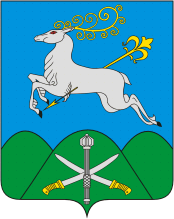 АДМИНИСТРАЦИЯ МУНИЦИПАЛЬНОГО ОБРАЗОВАНИЯКАВКАЗСКИЙ РАЙОН     ПОСТАНОВЛЕНИЕ«__»_______________2022 г.     				   №_________О мерах поддержки членов семей граждан Российской Федерации, призванных на военную службу по мобилизации, а также поступивших в добровольческие формирования Вооруженных Сил Российской Федерации В соответствии с пунктом 5 статьи 1 Федерального закона от 27 мая 1998 г. № 76-ФЗ "О статусе военнослужащих", в целях поддержки членов семей граждан, призванных на военную службу по мобилизации в Вооруженные Силы Российской Федерации в соответствии с Указом Президента Российской Федерации от 21  сентября 2022  г. № 647 «Об объявлении частичной мобилизации в Российской Федерации», а также поступивших в добровольческие формирования Вооруженных Сил Российской Федерации, п о с т а н о в л я ю:Установить для членов семей граждан Российской Федерации, призванных на военную службу по частичной мобилизации в Вооруженные Силы Российской Федерации, в соответствии с Указом Президента Российской Федерации от 21  сентября 2022  г. № 647 «Об объявлении частичной мобилизации в Российской Федерации», а также, поступивших в добровольческие формирования  Вооруженных Сил Российской Федерации (далее - военнослужащие), следующие меры поддержки:внеочередной перевод ребенка в другую муниципальную образовательную организацию муниципального образования Кавказский район, приближенную к месту жительства членов семьи;освобождение от оплаты, взимаемой за присмотр и уход за ребенком в муниципальных образовательных организациях муниципального образования Кавказский район, реализующих программы дошкольного образования;предоставление бесплатного одноразового горячего питания обучающимся 5 – 11 классов в муниципальных общеобразовательных организациях муниципального образования Кавказский район;предоставление ребенку права бесплатного посещения занятий по дополнительным образовательным программам в муниципальных организациях дополнительного образования муниципального образования Кавказский район. К членам семьи военнослужащего - получателям мер поддержки, относятся следующие лица, находящиеся по месту жительства или месту пребывания в Кавказском районе (далее - заявитель):супруг (супруга) военнослужащего;опекун ребенка военнослужащего, либо другой родственник такого ребенка, фактически осуществляющий уход за ним;несовершеннолетние дети, в том числе усыновленные, а также дети, по отношению к которым военнослужащий является опекуном и (или) попечителем.Для получения мер поддержки, указанных в пункте 1 постановления, заявитель обращается в соответствующую образовательную организацию и представляет следующие документы:1) заявление на имя руководителя муниципальной образовательной организации муниципального образования Кавказский район;2) документ, удостоверяющий личность заявителя;3) документ (справка), подтверждающий факт призыва на военную службу по частичной мобилизации в Вооруженные Силы Российской Федерации или нахождения военнослужащего в добровольческом формировании;4) документ, подтверждающий степень родства с военнослужащим (свидетельство о рождении ребёнка, на которого распространяется мера поддержки, свидетельство (справка) об усыновлении (удочерении) (при наличии), свидетельство (справка) об установлении отцовства (материнства) (при наличии), свидетельство (справка) о перемене имени (при наличии), если военнослужащий проживает совместно с ребенком, но не является отцом, дополнительно представляется свидетельство (справка) о браке с военнослужащим и справка о составе семьи, подтверждающая совместное проживание военнослужащего с ребенком, на которого распространяется мера поддержки; 5) копия решения уполномоченного органа об установлении опеки (попечительства) над ребёнком военнослужащего (при наличии).4. Меры поддержки, указанные в пункте 1 постановления, предоставляются со дня подачи заявления и осуществляются на период военной службы военнослужащего в соответствии с Указом Президента Российской Федерации от 21  сентября 2022  г. № 647 «Об объявлении частичной мобилизации в Российской Федерации», действия контракта о пребывании в добровольческом формировании. Заявитель обязан письменно уведомить руководителя образовательной организации о прекращении военной службы военнослужащего не позднее следующего дня со дня наступления обстоятельства прекращения военной службы.5. Управлению образования администрации муниципального образования Кавказский район (Демченко С.Г.), отделу культуры администрации муниципального образования Кавказский район (Михайловская Н.Ю.) организовать предоставление мер поддержки, указанных в пункте 1 настоящего постановления.6. Отделу по связям со СМИ и сопровождению сайта администрации муниципального образования Кавказский район (И.В. Винокурова) опубликовать настоящее постановление в печатном средстве массовой информации и обеспечить его размещение (опубликование) на официальном сайте администрации муниципального образования Кавказский район в информационно - телекоммуникационной сети «Интернет».7. Признать утратившим силу постановление администрации муниципального образования Кавказский район от 14.10.2022 №1528 «О мерах поддержки членов семей граждан Российской Федерации, призванных на военную службу по мобилизации в Вооруженные Силы Российской Федерации»8. Контроль за выполнением настоящего постановления возложить на заместителя главы муниципального образования Кавказский район Филатову С.В.9. Постановление вступает в силу со дня его официального опубликования.Глава муниципального образованияКавказский район	      В.Н. Очкаласов